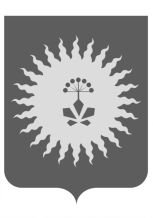 АДМИНИСТРАЦИЯАНУЧИНСКОГО МУНИЦИПАЛЬНОГО РАЙОНАП О С Т А Н О В Л Е Н И ЕПОСТАНОВЛЯЕТ:1. Утвердить муниципальную программу социальной поддержки инвалидов Анучинского муниципального округа «Доступная среда» на 2020-2024 годы»  (прилагается).2. Общему отделу администрации района (Бурдейной) опубликовать настоящее постановление в средствах массовой информации Анучинского муниципального района и разместить на официальном сайте администрации в информационно-телекоммуникационной сети Интернет.3. Контроль за исполнением настоящего постановления возложить на заместителя главы администрации Анучинского муниципального района Янчука А.Я.Глава Анучинскогомуниципального района                                                   С.А.ПонуровскийУТВЕРЖДЕНпостановлением администрации Анучинского муниципального районаПАСПОРТ МУНИЦИПАЛЬНОЙ ПРОГРАММЫсоциальной поддержки инвалидов Анучинского муниципального округа «Доступная среда» на 2020-2024 годы»Раздел 1. Общая характеристика сферы реализации муниципальной программы (далее Программы), в том числе основных проблем и прогноз ее развитияСогласно Конвенции о правах инвалидов ООН от 13.12.2006 (далее - Конвенция), ратифицированной Федеральным законом от 03.05.2012 № 46-ФЗ, государства-участники должны принимать надлежащие меры для обеспечения инвалидам доступа наравне с другими гражданами к физическому окружению (здания и сооружения, окружающие человека в повседневной жизни), транспорту, информации и связи, объектам торговли, другим объектам и услугам, открытым или предоставляемым для населения.
В связи с ратификацией Конвенции принят Федеральный закон от 01.12.2014 № 419-ФЗ «О внесении изменений в отдельные законодательные акты Российской Федерации по вопросам социальной защиты инвалидов в связи с ратификацией Конвенции о правах инвалидов». Законодательством Российской Федерации, в том числе федеральными законами от 24.11.1995 № 181-ФЗ «О социальной защите инвалидов в Российской Федерации», от 28.12.2013 № 422-ФЗ «Об основах социального обслуживания граждан в Российской Федерации», Градостроительным кодексом РФ от 29.12.2004 № 190-ФЗ, Кодексом РФ об административных правонарушениях от 30.12.2001 № 195-ФЗ предусмотрены требования к органам власти и организациям независимо от организационно-правовой формы по созданию условий инвалидам для беспрепятственного доступа к объектам инженерной, транспортной и социальной инфраструктур, информации. Нормативными правовыми актами, принятыми на федеральном и краевом уровне определены приоритеты в решении  проблемы.
Одним из приоритетных направлений долгосрочной политики социальной поддержки населения является реабилитация и социальная интеграция инвалидов. За период действия подпрограммы  «Социальная поддержка инвалидов «Доступная среда» муниципальной программы «Развитие социально-культурной сферы на 2015-2019 годы» был проведен комплекс мероприятий по дооборудованию, адаптации приоритетных объектов и услуг в приоритетных сферах жизнедеятельности инвалидов и других маломобильных групп населения. В образовательных и культурно-досуговых учреждениях, административных зданиях были оборудованы пандусы, проведены кнопки вызова персонала.  В районе создана общественная организация инвалидов, которая включает в себя 9 первичных организаций.  Деятельность организации позволила объединить усилия органов власти, краевых государственных учреждений, расположенных на территории округа, в решении вопросов по улучшению условий жизни инвалидов, трудовой занятости, социальной реабилитации.Одним из направлений системы реабилитации инвалидов является социокультурная реабилитация. Мероприятия Программы будут способствовать дальнейшему развитию в этом направлении, формировать толерантное отношение общества к инвалидам, способствовать преодолению социальной разобщенности.Реализация Программы позволит к началу 2025 года увеличить интеграцию в общество граждан с ограниченными возможностями здоровья, создать предпосылки для реализации их потенциала, а также условия для формирования новой и адаптации сложившейся социальной инфраструктуры муниципального округа.Раздел 2. Приоритеты муниципальной политики Анучинского муниципального округа в сфере реализации Программы, цели и задачи.Согласно статистике, в Анучинском муниципальном округе проживает 13326 человека, из них: 2159 человек – старше 70 лет, 995 человек - инвалиды разных категорий, из которых 1 группы - 60 чел., 2 группы - 544 чел. 3 группы - 391 чел., семей, имеющих детей инвалидов - 31.Состоящих на социальном обслуживании - 120 чел.Таким образом, численность  инвалидов и маломобильных граждан  в округе составляет более 7,5 процентов от численности населения. Доступность среды определяется уровнем её возможного использования  именно маломобильной группой населения. Нерешённость проблемы формирования доступной среды порождает следующие серьёзные социально-экономические последствия:- дестимуляция трудовой и социальной активности инвалидов, которая негативно отражается на образовательном и культурном уровне инвалидов, а также уровне и качестве их жизни;- равнодушное отношение к инвалидам в массовом сознании граждан и социальная разобщенность инвалидов и граждан, не являющихся инвалидами;- ограничение жизнедеятельности других маломобильных групп населения.Проблема носит межведомственный характер. Отсюда возникает необходимость координации и консолидации усилий органов исполнительной и законодательной власти, учреждений и организаций, занимающихся вопросами инвалидов, пожилых людей, детей.Целью программы является создание правовых, экономических и социальных условий, способствующих интеграции инвалидов в общество и повышению уровня их жизниДостижение цели планируется обеспечить посредством реализации следующих задач: -Обеспечение социальной адаптации инвалидов и других маломобильных групп населения в общество. - Формирование в обществе толерантного отношения к инвалидам Задачи Программы определены исходя из наиболее актуальных факторов, оказывающих негативное влияние на современное состояние доступности среды для инвалидов и других маломобильных групп населения. Для решения этих задач разработаны мероприятия, а также определены последовательность и сроки выполнения мероприятий.В рамках Программы предусматривается:- выполнение программных мероприятий;- мониторинг и контроль за ходом и результатами реализации программных мероприятий;- своевременная корректировка содержания и сроков реализации указанных мероприятий, а также ресурсов, привлекаемых для их выполнения.Повышение уровня доступности услуг, предоставляемых населению, повысит степень экономической активности инвалидов, будет способствовать более высокому уровню занятости этой категории граждан, приведет к относительной независимости от социальных выплат (пенсия по инвалидности, ежемесячные денежные выплаты) и, как следствие, к повышению потребительского спроса. Решать все эти вопросы необходимо в комплексе, программный метод обеспечения доступности наиболее важных и значимых объектов и услуг для маломобильной категории населения наиболее оптимален.Программа реализуется в 2020 - 2024 годах.Раздел 3. Система целевых индикаторов и ожидаемый социально-экономический эффект от реализации ПрограммыОценка эффективности реализации программы производится ежегодно на основании общей оценки эффективности по каждому индикатору как среднее арифметическое.Раздел 4. Обобщенная характеристика, реализуемых в составе Программы мероприятий и отдельных исполнителейЗаказчиком муниципальной Программы является администрация Анучинского муниципального округа. Разработчик:  Отдел социального развития администрации Анучинского муниципального округаРаздел 5. Механизм реализации Программы Механизм реализации программы представляет собой комплекс мероприятий:- организационное, правовое, финансовое обеспечение реализации программы;- обеспечение согласованных действий исполнителей и (или) участников по реализации программных мероприятий;- разработку в пределах полномочий нормативных правовых актов необходимых для выполнения программных мероприятий;- ведение отчетности по реализации программы;- мониторинг выполнения программы;- осуществление закупок товаров, работ, услуг в порядке, установленном законодательством Российской Федерации о контрактной системе в сфере закупок товаров, работ, услуг для обеспечения государственных и муниципальных нужд;- размещение на официальном сайте Анучинского муниципального округа информации о ходе и результатах реализации программы.За реализацию конкретного мероприятия определен исполнитель и (или) участник согласно системе программных мероприятий настоящей программы. Каждый исполнитель и (или) участник, в пределах своей компетенции, разрабатывает планы, регулирующие сроки и порядок исполнения программных мероприятий. Все исполнители и (или) участники, включая ответственного исполнителя, могут разрабатывать совместные увязанные по срокам планы реализации программных мероприятий.Отдел социального развития координирует деятельность всех исполнителей, участников по реализации программных мероприятий, несет ответственность за своевременную и качественную их реализацию, организацию ведения отчетности по исполнению программных мероприятий в соответствии с Порядком принятия решений о разработке муниципальных программ, формирования, реализации и проведения оценки эффективности муниципальных программ Анучинского муниципального района, утвержденным постановлением администрации АМР от 27.12.2018 г. №665.Раздел 6. Оценка применения мер государственного регулирования в сфере реализации муниципальной программы и сведения об основных мерах правового регулирования в сфере реализации муниципальной программыПравовое регулирование Программы обеспечивается нормативными правовыми актами Российской Федерации, Приморским краем и органов местного самоуправления. Для достижения цели и конечных результатов реализации Муниципальной программы принятие дополнительных мер правового регулирования не планируется. В случае изменения действующего законодательства ответственный исполнитель Муниципальной программы обеспечивает разработку нормативных актов в соответствии со своими полномочиями. Раздел 7. Ресурсное обеспечении программы  Объемы финансирования Программы подлежат ежегодной корректировке, исходя из реальных возможностей бюджета Анучинского муниципального округа на очередной финансовый год и фактически привлеченных иных средств.Раздел 8. Сроки и этапы реализации муниципальной ПрограммыПрограмма реализуется в один этап с 2020 по 2024 год. Промежуточные результаты определены механизмом реализации (раздел 4). Раздел  9 Методика оценки эффективности реализации Программы.  Оценка эффективности реализации Программы производится ежегодно. Результаты оценки эффективности реализации Программы представляются в составе годового отчета ответственного исполнителя Программы о ходе ее реализации и об оценке эффективности. Оценка эффективности Программы производится с учетом следующих составляющих:1) оценки степени достижения целей и решения задач Программы;2) оценки степени соответствия запланированному уровню затрат;3) оценки степени реализации основных мероприятийДля оценки степени реализации Программы определяется степень достижения плановых значений каждого показателя (индикатора) Программы.Эффективность реализации Программы признается:1) высокой в случае, если значение составляет не менее 0,95;2) средней в случае, если значение составляет не менее 0,90;3) удовлетворительной в случае, если значение составляет не менее 0,80.В случае, если значение составляет менее 0,80, реализация Программы признается недостаточно эффективной.30.09.2019 г.с. Анучино№552Об утверждении муниципальной программы социальной поддержки инвалидов Анучинского муниципального округа «Доступная среда» на 2020-2024 годы»В соответствии со статьей 179 Бюджетного кодекса Российской Федерации, во исполнение постановления администрации Анучинского муниципального района от 23.11.2018 № 552 «Об утверждении  порядка принятия решений о разработке муниципальных программ, реализации и оценки эффективности в Анучинском муниципальном районе», Устава Анучинского муниципального района, администрация Анучинского муниципального районаОтветственный исполнитель муниципальной программыОтдел социального развития администрации Анучинского муниципального округаСоисполнители муниципальной программыФЭУ администрации АМО;Правовой отдел администрации АМО;Отдел по охране труда администрации АМО;Отдел имущественных и земельных отношенийХОЗУ администрации АМО;Учреждения культуры Анучинского муниципального округа;Образовательные учрежденияСтруктура муниципальной программы:отдельные мероприятия муниципальный программыОсновное мероприятие 1. Проведение комплекса мероприятий по дооборудованию, адаптации приоритетных объектов и услуг  в приоритетных сферах жизнедеятельности инвалидов и других маломобильных групп населения.Основное мероприятие 2. Социальная адаптация инвалидов, вовлечение в общественно-культурную и спортивную жизнь.Основное мероприятие  3.   Мероприятия для инвалидов по оказанию помощи в преодолении барьеров, препятствующих пользованию объектами и услугами, трудоустройство и занятость инвалидовРеквизиты нормативно правовых актов, которыми утверждены государственные программы Российской Федерации, Приморского краяПостановление Администрации Приморского края от 07 декабря 2012 года   № 393-па «Об утверждении государственной программы Приморского края «Социальная поддержка населения Приморского края на 2013-2020 годы»;Цель муниципальной программыСоздание правовых, экономических и социальных условий, способствующих интеграции инвалидов в общество и повышению уровня их жизниЗадачи муниципальной программы- Обеспечение социальной адаптации инвалидов и других маломобильных групп населения в общество. - Формирование в обществе толерантного отношения к инвалидам Индикаторы (показатели) муниципальной программы- Доля лиц с ограниченными возможностями здоровья и инвалидов, систематически занимающихся физкультурой и спортом, в общей численности данной категории населения;- Доля культурно-массовых мероприятий, посещаемых инвалидами, от общей численности мероприятий;- Количество  трудоустроенных инвалидов, зарегистрированных в органах службы занятости населенияЭтапы и сроки реализации муниципальной программы2020-2024 годы в один этапОбъем средств бюджета Анучинского муниципального округа на финансирование муниципальной программы и прогнозная оценка привлекаемых на реализацию ее целей средств федерального, краевого бюджетов, внебюджетных средствОбщий объем финансирования –315,0 тыс.  рублей, в т.ч. по годам:2020 г.- 63,0 тыс.рублей; 2021 г.- 63,0 тыс.рублей;2022 г.- 63,0 тыс.рублей;2023 г.- 63,0 тыс.рублей;2024 г.- 63,0 тыс.рублей;Источник финансирования:бюджет Анучинского  муниципального округаОжидаемые результаты реализации муниципальной программы - Увеличение к 2024 году  доли лиц с ограниченными возможностями здоровья и инвалидов, систематически занимающихся физкультурой и спортом, в общей численности данной категории населения с 6,0 % до 6,5%- Увеличение к 2024 году  доли культурно-массовых мероприятий, посещаемых инвалидами, от общей численности мероприятий с 17,8% до 18,3 %- Увеличение к 2024 году  трудоустроенных инвалидов, зарегистрированных в органах службы занятости населения до 10 ед. Наименование основного индикатораЕдиница измере-нияПлановое годовое значение показателей (индикаторов) подпрограммыПлановое годовое значение показателей (индикаторов) подпрограммыПлановое годовое значение показателей (индикаторов) подпрограммыПлановое годовое значение показателей (индикаторов) подпрограммыПлановое годовое значение показателей (индикаторов) подпрограммы Наименование основного индикатораЕдиница измере-ниягодгодгодгодгод Наименование основного индикатораЕдиница измере-ния2020 2021 2022 20232024Доля лиц с ограниченными возможностями здоровья и инвалидов, систематически занимающихся физкультурой и спортом, в общей численности данной категории населения%5,96,06,16,26,3Доля культурно-массовых мероприятий, посещаемых инвалидами, от общей численности мероприятий%17,317,517,817,918,0Количество  трудоустроенных инвалидов, зарегистрированных в органах службы занятости населения Ед.678910№п/пНаименование отдельного мероприятия программыОтветственный исполнитель, соисполнителиСрокСрокОжидаемый результат (краткое описание)Связь с показателями муниципальной программы№п/пНаименование отдельного мероприятия программыОтветственный исполнитель, соисполнителиОжидаемый результат (краткое описание)Связь с показателями муниципальной программы№п/пНаименование отдельного мероприятия программыОтветственный исполнитель, соисполнителиНачала реализации по подпрограммы, отдельного мероприятия программыОкончания реализации подпрограммы, отдельного мероприятия программыОжидаемый результат (краткое описание)Связь с показателями муниципальной программы1.Проведение комплекса мероприятий по дооборудованию, адаптации приоритетных объектов и услуг  в приоритетных сферах жизнедеятельности инвалидов и других маломобильных групп населения1.Проведение комплекса мероприятий по дооборудованию, адаптации приоритетных объектов и услуг  в приоритетных сферах жизнедеятельности инвалидов и других маломобильных групп населения1.Проведение комплекса мероприятий по дооборудованию, адаптации приоритетных объектов и услуг  в приоритетных сферах жизнедеятельности инвалидов и других маломобильных групп населения1.Проведение комплекса мероприятий по дооборудованию, адаптации приоритетных объектов и услуг  в приоритетных сферах жизнедеятельности инвалидов и других маломобильных групп населения1.Проведение комплекса мероприятий по дооборудованию, адаптации приоритетных объектов и услуг  в приоритетных сферах жизнедеятельности инвалидов и других маломобильных групп населения1.Проведение комплекса мероприятий по дооборудованию, адаптации приоритетных объектов и услуг  в приоритетных сферах жизнедеятельности инвалидов и других маломобильных групп населенияУвеличение к 2024 году  доли лиц с ограниченными возможностями здоровья и инвалидов, систематически занимающихся физкультурой и спортом, в общей численности данной категории населения с 6,0 % до 6,5%- Увеличение к 2024 году  доли культурно-массовых мероприятий, посещаемых инвалидами, от общей численности мероприятий с 17,8% до 18,3 %1.1.Создание условий для свободного доступа инвалидов и маломобильных граждан на объекты социальной инфраструктуры -спорта, культурыОтдел по охране труда администрации АМО;Отдел имущественных и земельных отношенийУчреждения культуры Анучинского муниципального округа;-Образовательные учреждения20202024Обеспечение доступности объектов и услуг в данных сферах Увеличение к 2024 году  доли лиц с ограниченными возможностями здоровья и инвалидов, систематически занимающихся физкультурой и спортом, в общей численности данной категории населения с 6,0 % до 6,5%- Увеличение к 2024 году  доли культурно-массовых мероприятий, посещаемых инвалидами, от общей численности мероприятий с 17,8% до 18,3 %1.2.Подготовка повторной паспортизации объектов, на которых проведены мероприятия по адаптации для свободного доступа инвалидов и маломобильных гражданКУ МОУО, учреждения культуры Образовательные учреждения20202024Размещение паспортизированных объектов в краевом реестре ОСИ и на карте доступности ОМСУУвеличение к 2024 году  доли лиц с ограниченными возможностями здоровья и инвалидов, систематически занимающихся физкультурой и спортом, в общей численности данной категории населения с 6,0 % до 6,5%- Увеличение к 2024 году  доли культурно-массовых мероприятий, посещаемых инвалидами, от общей численности мероприятий с 17,8% до 18,3 %2.Социальная адаптация инвалидов, вовлечение в общественно-культурную и спортивную жизнь2.Социальная адаптация инвалидов, вовлечение в общественно-культурную и спортивную жизнь2.Социальная адаптация инвалидов, вовлечение в общественно-культурную и спортивную жизнь2.Социальная адаптация инвалидов, вовлечение в общественно-культурную и спортивную жизнь2.Социальная адаптация инвалидов, вовлечение в общественно-культурную и спортивную жизнь2.Социальная адаптация инвалидов, вовлечение в общественно-культурную и спортивную жизнь2.Социальная адаптация инвалидов, вовлечение в общественно-культурную и спортивную жизнь2.1.Привлечение инвалидов к участию в художественной самодеятельности: проведение районных фестивалей-конкурсов, участие в краевом смотре самодеятельности среди инвалидов Приморского края, приобретение сценических костюмов, подвоза участников, награждение Отдел соцразвития учреждения культуры20202024Преодоление неблагоприятного социального положения инвалидов, расширение их участия в спортивной и культурной жизнисоциализация инвалидовУвеличение к 2024 году  доли лиц с ограниченными возможностями здоровья и инвалидов, систематически занимающихся физкультурой и спортом, в общей численности данной категории населения с 6,0 % до 6,5%- Увеличение к 2024 году  доли культурно-массовых мероприятий, посещаемых инвалидами, от общей численности мероприятий с 17,8% до 18,3 %2.2.Организация тематических праздников для членов Анучинского РОИ, согласно народного календаря и государственных праздников РФ Отдел соцразвития , учреждения культуры20202024Преодоление неблагоприятного социального положения инвалидов, расширение их участия в спортивной и культурной жизнисоциализация инвалидовУвеличение к 2024 году  доли лиц с ограниченными возможностями здоровья и инвалидов, систематически занимающихся физкультурой и спортом, в общей численности данной категории населения с 6,0 % до 6,5%- Увеличение к 2024 году  доли культурно-массовых мероприятий, посещаемых инвалидами, от общей численности мероприятий с 17,8% до 18,3 %2.3.Привлечение инвалидов к участию спортивной деятельности: организация участия сборной команды инвалидов в краевой спартакиаде людей с ограниченными возможностями,  обеспечение спортивной формой, страховкой, подвозом, награждение  спортивной команды инвалидовОтдел соцразвития 20202024Преодоление неблагоприятного социального положения инвалидов, расширение их участия в спортивной и культурной жизнисоциализация инвалидовУвеличение к 2024 году  доли лиц с ограниченными возможностями здоровья и инвалидов, систематически занимающихся физкультурой и спортом, в общей численности данной категории населения с 6,0 % до 6,5%- Увеличение к 2024 году  доли культурно-массовых мероприятий, посещаемых инвалидами, от общей численности мероприятий с 17,8% до 18,3 %2.4.Обеспечение доставки инвалидов и маломобильных групп населения к месту проведения мероприятий и обратноОтдел соцразвития 20202024Преодоление неблагоприятного социального положения инвалидов, расширение их участия в спортивной и культурной жизнисоциализация инвалидовУвеличение к 2024 году  доли лиц с ограниченными возможностями здоровья и инвалидов, систематически занимающихся физкультурой и спортом, в общей численности данной категории населения с 6,0 % до 6,5%- Увеличение к 2024 году  доли культурно-массовых мероприятий, посещаемых инвалидами, от общей численности мероприятий с 17,8% до 18,3 %3. Мероприятия для инвалидов по оказанию помощи в преодолении барьеров, препятствующих пользованию объектами и услугами, трудоустройство и занятость инвалидов3. Мероприятия для инвалидов по оказанию помощи в преодолении барьеров, препятствующих пользованию объектами и услугами, трудоустройство и занятость инвалидов3. Мероприятия для инвалидов по оказанию помощи в преодолении барьеров, препятствующих пользованию объектами и услугами, трудоустройство и занятость инвалидов3. Мероприятия для инвалидов по оказанию помощи в преодолении барьеров, препятствующих пользованию объектами и услугами, трудоустройство и занятость инвалидов3. Мероприятия для инвалидов по оказанию помощи в преодолении барьеров, препятствующих пользованию объектами и услугами, трудоустройство и занятость инвалидов3. Мероприятия для инвалидов по оказанию помощи в преодолении барьеров, препятствующих пользованию объектами и услугами, трудоустройство и занятость инвалидов3. Мероприятия для инвалидов по оказанию помощи в преодолении барьеров, препятствующих пользованию объектами и услугами, трудоустройство и занятость инвалидов3.1.Организация круглого стола по проблемам инвалидов с участием представительной, исполнительной власти, правовых органов, общественных формированийОтдел соцразвития, правовой отдел, отдел по охране труда АМО, ФЭУ20202024получение методической и информационной помощиУвеличение к 2024 году  трудоустроенных инвалидов, зарегистрированных в органах службы занятости населения до 10 ед.3.2.Проведение мероприятий по социальной адаптации на рынке труда инвалидов, зарегистрированных в органах службы занятости населения, организация и проведение специализированных ярмарок вакансий и учебных мест для лиц с ограниченными возможностями.Отдел соцразвития, правовой отдел, отдел по охране труда АМО, ФЭУ20202024обеспечение равного доступа инвалидов, получение финансовой, методической и информационной поддержки из бюджетов всех уровнейУвеличение к 2024 году  трудоустроенных инвалидов, зарегистрированных в органах службы занятости населения до 10 ед.3.3.Оказание консультационных услуг инвалидам в организации предпринимательской деятельности, трудоустройству незанятых инвалидов, в том числе при организации собственного делаФЭУ20202024обеспечение равного доступа инвалидов к занятию предпринимательской деятельности, получение финансовой, методической и информационной поддержки из бюджетов всех уровнейУвеличение к 2024 году  трудоустроенных инвалидов, зарегистрированных в органах службы занятости населения до 10 ед.3.4.Содействие в организации трудоустройства инвалидов   в рамках выделенных квот, временного трудоустройства безработных   граждан, испытывающих   трудности в поиске   работыПравовой отдел, отдел по охране труда АМО, ФЭУ20202024Замещение созданных рабочих мест в пределах выделенных квот для инвалидовУвеличение к 2024 году  трудоустроенных инвалидов, зарегистрированных в органах службы занятости населения до 10 ед.№п/пНаименование подпрограммы, основного мероприятия подпрограммы, отдельного мероприятия программыОтветственный исполнитель, соисполнитель/ГРБСИсточник ресурсного обеспеченияКод бюджетной классификацииКод бюджетной классификацииКод бюджетной классификацииКод бюджетной классификацииОценка расходовОценка расходовОценка расходовОценка расходовОценка расходов№п/пНаименование подпрограммы, основного мероприятия подпрограммы, отдельного мероприятия программыОтветственный исполнитель, соисполнитель/ГРБСИсточник ресурсного обеспеченияГРБСРзПрЦСРВР202020212022202320241Муниципальная программасоциальной поддержки инвалидов Анучинского муниципального округа «Доступная среда» на 2020-2024 годы»Всего63,063,063,063,063,01Муниципальная программасоциальной поддержки инвалидов Анучинского муниципального округа «Доступная среда» на 2020-2024 годы»Бюджет АМР63,063,063,063,063,01Муниципальная программасоциальной поддержки инвалидов Анучинского муниципального округа «Доступная среда» на 2020-2024 годы»Бюджет АМР0,00,00,00,00,02Основное мероприятие. Проведение комплекса мероприятий по дооборудованию, адаптации приоритетных объектов и услуг  в приоритетных сферах жизнедеятельности инвалидов и других маломобильных групп населенияОтдел соцразвития, Всего0,00,00,00,00,02Основное мероприятие. Проведение комплекса мероприятий по дооборудованию, адаптации приоритетных объектов и услуг  в приоритетных сферах жизнедеятельности инвалидов и других маломобильных групп населенияОтдел соцразвития, Бюджет АМР0,00,00,00,00,03Основное мероприятие Социальная адаптация инвалидов, вовлечение в общественно-культурную и спортивную жизньОтдел соцразвития, Всего60,060,060,060,060,03Основное мероприятие Социальная адаптация инвалидов, вовлечение в общественно-культурную и спортивную жизньОтдел соцразвития, Бюджет АМР60,060,060,060,060,04Основное мероприятие Мероприятия для инвалидов по оказанию помощи в преодолении барьеров, препятствующих пользованию объектами и услугами, трудоустройство и занятость инвалидовОтдел соцразвития, Всего3,03,03,03,03,04Основное мероприятие Мероприятия для инвалидов по оказанию помощи в преодолении барьеров, препятствующих пользованию объектами и услугами, трудоустройство и занятость инвалидовОтдел соцразвития, Бюджет АМР3,03,03,03,03,0